На основании статьи 28 Федерального закона от 6 октября 2003 г. №131-ФЗ «Об общих принципах организации местного самоуправления в Российской Федерации», руководствуясь Уставом муниципального образования Подгородне-Покровский сельсовет Оренбургского района Оренбургской области, Положением «О порядке организации и проведения публичных слушаний, общественных обсуждений в муниципальном образовании Подгородне-Покровский сельсовет Оренбургского района Оренбургской области», утвержденным решением Совета депутатов муниципального образования Подгородне-Покровский сельсовет от 19.07.2018г. №146, с целью учета общественного мнения относительно размещения остановочного павильона возле дома №1 по переулку Аметистовый,  в с. Подгородняя Покровка п о с т а н о в л я е т:   1. Организовать и провести общественное обсуждение по выбору места размещения остановочного павильона в с. Подгородняя Покровка муниципального образования Подгородне-Покровский сельсовет Оренбургского района Оренбургской области 09 марта 2023 года с 18:00 местного времени по адресу: Оренбургский район, с. Подгородняя Покровка, ул. Кооперативная, д.46 здание Дома культуры. 2. Утвердить комиссию по организации и проведению общественного обсуждения по выбору места размещения остановочного павильона возле дома №1 по переулку Аметистовый,  с. Подгородняя Покровка муниципального образования Подгородне-Покровский сельсовет Оренбургского района Оренбургской области в составе согласно приложения №1.  3. Установить схему размещения остановочного павильона возле дома №1 по переулку Аметистовый, с. Подгородняя Покровка, согласно Приложению №2.4. Организовать прием поступивших от заинтересованных лиц предложений, замечаний по выбору места размещения остановочного павильона возле дома №1 по переулку Аметистовый, с. Подгородняя Покровка в период с 23 февраля 2023 г. по 09 марта 2023 г. (до 18-00 включительно) в электронной форме на адрес эл.почты: ppokrovka@yandex.ru.Организовать, в рабочее время в рабочие дни, прием и регистрацию поступивших предложений, замечаний и возражений, начиная со дня опубликования извещения о проведении общественного обсуждения и до начала проведения общественного обсуждения в администрации муниципального образования Подгородне-Покровский сельсовет Оренбургского района, расположенного по адресу: с. Подгородняя Покровка, ул. Кооперативная, д. 44 ( тел. для справок 644-620). 5. Опубликовать уведомление о проведении общественных обсуждений в Общественно-политической газете Оренбургского района «Сельские вести» и организовать размещение полного текста постановления на сайте администрации муниципального образования Подгородне-Покровский сельсовет в сети Интернет: ппокровка.рф ( в разделе общественные обсуждения).7. Настоящее  постановление  вступает в силу со дня его подписания.8. Контроль за исполнением настоящего постановления возложить на заместителя главы муниципального образования Никулина П.П..Глава муниципального образования	                                       М.В. КабановРазослано: Общественно-политической газете Оренбургского района «Сельские вести», администрации МО Подгородне-Покровский сельсовет, прокуратуре Оренбургского района, в делоСостав комиссиидля определения итогов общественного обсуждения по выбору места размещения остановочного павильона возле дома №1 по переулку Аметистовый, с. Подгородняя Покровка муниципального образования Подгородне-Покровский сельсовет Оренбургского района Оренбургской областиНикулин Павел Петрович – заместитель главы администрации муниципального образования Подгородне-Покровский сельсовет – председатель комиссии;Гузь Алмагуль Куандыковна – главный специалист администрации муниципального образования  Подгородне-Покровский сельсовет – заместитель председателя комиссии;Ахмерова Ольга Геннадьевна – главный специалист муниципального образования Подгородне-Покровский сельсовет ;Ломакин Андрей Владимирович – главный специалист администрации муниципального образования  Подгородне-Покровский;Герцен Анастасия Владимировна  – специалист 1 категории администрации муниципального образования  Подгородне-Покровский - секретарь комиссии.Перечень возможных мест размещения остановочного павильона для проведения интернет-голосования по выбору места размещения остановочного павильона возле дома №1 по переулку Аметистовый, с. Подгородняя Покровка муниципального образования Подгородне-Покровский сельсовет Оренбургского района Оренбургской области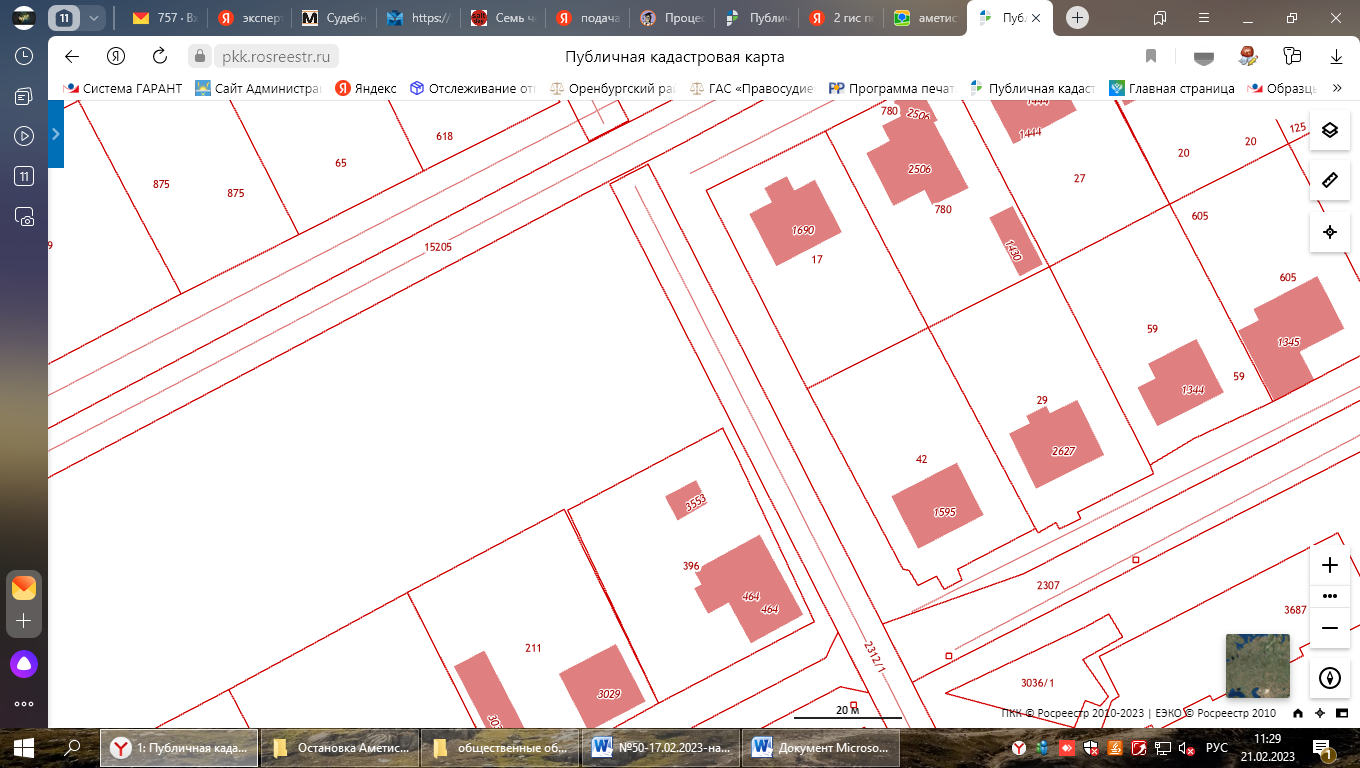 _____________________________АДМИНИСТРАЦИЯМУНИЦИПАЛЬНОГО ОБРАЗОВАНИЯПОДГОРОДНЕ-ПОКРОВСКИЙСЕЛЬСОВЕТОРЕНБУРГСКОГО РАЙОНАОРЕНБУРГСКОЙ ОБЛАСТИП О С Т А Н О В Л Е Н И Е17.02.2023   №50-п О   назначении общественных обсуждений по установке остановочного павильона возле дома 1 по переулку Аметистовый, с. Подгородняя Покровка муниципального образования Подгородне-Покровский сельсовет Оренбургского района Оренбургской области в 2023 годуПриложение №1к постановлению администрациимуниципального образования Подгородне-Покровский сельсовет Оренбургского района Оренбургской области от 17.02.2023  №50-пПриложение №2к постановлению администрациимуниципального образования Подгородне-Покровский сельсовет Оренбургского района Оренбургской области от 17.02.2023  №50-п